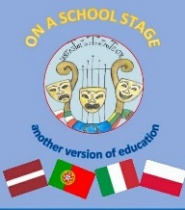 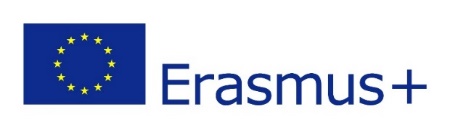 Program wyjazdu uczniów Szkoły Podstawowej nr 10 na Łotwęw ramach projektu Erasmus+ „Na szkolnej scenie, czyli inna odsłona edukacji”Niedziela – 9 października 2022 r.06:00 – wyjazd na lotnisko Warszawa - Modlin: Tarnobrzeg, ul. M. Dąbrowskiej 10 13:20 – odlot samolotu do Rygi (lot FR3284)15:40 – przylot do Rygi17:20 – spotkanie z uczestnikami projektu z Portugalii, przejazd autokarem do hotelu Sigulda; kolacja Poniedziałek – 10 października 2022 r. 08:00 – śniadanie09:05 – dworzec autobusowy w Sigulda, przejazd do Malpils09:45 – przyjazd do Malpils, spotkanie z gospodarzami, przejście do szkoły10:00–12:45 – Witamy na Łotwie! Zajęcia – przełamywanie lodu, zwiedzanie szkoły 13:00–14:00 – obiad 14:30–16:15 – próba spektaklu tanecznego 16:45 – autobus do Siguldy 18:30 – kolacja w hoteluWtorek – 11 października 2022 r.08:00 – śniadanie 09:05 – autobus do Malpils 09:45 – przyjazd do Malpils 10:00–12:00 – warsztaty teatralne w Centrum Kultury 12:00–13:00 – warsztaty plastyczne w Centrum Kultury 13:00 – obiad  14:30–16:15 – próba tańca, przygotowanie dekoracji i sprzętu do spektaklu 16:45 – autobus do Siguldy 18:30 – kolacja w hoteluŚroda – 12 października 2022 r. 08:00 – śniadanie 09:05 – autobus do Malpils 09:45 – przyjazd do Malpils 10:10 – lekcja teatralna w szkole 11:00–12:00 – lekcja łotewskiego 12:00–13:00 – próba spektaklu i tańca 13:00 – 14:00 – obiad 14:15 – spacer po Malpils, kreatywne zadania (przygotowane i prowadzone przez uczniów łotewskich) 16:45 – autobus do Siguldy 18:30 – kolacja Czwartek – 13 października 2022 r. 9:00 – śniadanie 10:00–13:00 – warsztaty teatralne w Centrum Kultury Sigulda13:00 – obiad 14:00 – przejazd do szkoły przygotowania do występu, prezentacja wspólnego przedstawienia, pożegnalna kolacja (uczniowie prezentują muzykę typową dla swojego kraju, pokaz/nauka nowych kroków tanecznych) 19:30 – powrót do Sigulda Piątek – 14 października 2022 r.08:00 – śniadanie, wymeldowanie z hotelu 09:00 – autobus z Siguldy do Rygi, wizyta w teatrze w Rydze 13:00 – obiad Czas wolny – spacer ulicami starej RygiSobota – 15 października 2022 r.Po śniadaniu zwiedzanie Rygi, obiad, kolacja (tylko grupa polska)ok. 20:00 – wyjazd na lotnisko w Rydze23:50 – wylot samolotu do Polski (lot FR3285)Niedziela – 16 października 2022 r.00:10 – przylot samolotu na lotnisko Warszawa-Modlinok. 04:30 – powrót do Tarnobrzegu, ul. M. Dąbrowskiej 10